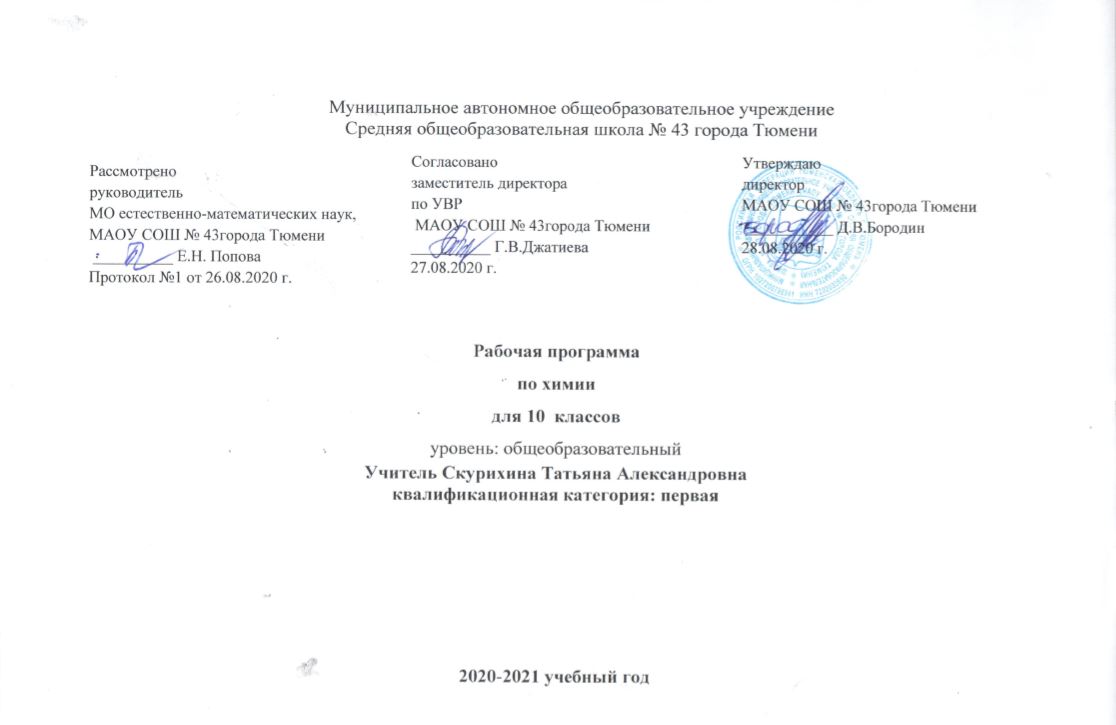 Рабочая программа по химии 10 класс(составлена с учетом интегративных связей с биологией, физикой, географией 
и информатикой, включает изучение актуальных тем для Тюменской области)Содержание.Раздел1.Пояснительная записка.2.Содержание учебного предмета           3. Тематическое планирование Рабочая программа по предмету «Химия» для  10 класса составлена на основе федерального закона от 29.12.2012г № 273 – ФЗ «Об образовании в Российской Федерации» в соответствии с требованиями Федерального государственного образовательного стандарта основного  общего образования (приказ Министерства образования Российской Федерации от 05.03.2004 г. № 1089 «Об утверждении Федерального компонента государственных образовательных стандартов начального общего, основного общего и среднего (полного) общего образования»); с учётом примерной основной образовательной программы, согласно учебному плану МАОУ СОШ №43 города Тюмени на 2020 – 2021 учебный год, с использованием методического комплекса: «Программа курса химии для 8-11 классов общеобразовательных учреждений», авт. О.С.Габриелян, Просвещение, 2007 год;Учебник   Химия. 10 класс: учебник для общеобразовательных учреждений / О.С. Габриелян. – Просвещение. 2019.1.  Пояснительная записка1.1  Цели изучения химии в средней (полной) школе Химия как наука о наиболее общих законах природы, выступая в качестве учебного предмета в школе, вносит существенный вклад в систему знаний об окружающем мире. Школьный курс химии - системообразующий для естественнонаучных дисциплин, поскольку химические законы лежат в основе содержания курсов физики, биологии, географии. Химия вооружает школьников научным методом познания, позволяющим получать объективные знания об окружающем мире. Основное содержание курса химии 10 класса-это изучение теоретических основ органической химии, а именно теория строения органических веществ в её классическом пониманием-зависимости свойств веществ от химического строения, т.е. от расположения атомов в молекулах органических соединений согласно валентности. В содержании курса сделан акцент на практическую значимость учебного материала. В основу конструирования курса положена идея о природных источниках органических соединений и их взаимопревращениях, т. Е. идеи генетической связи между классами органических соединений. Теоретическую основу органической химии 10 класса составляют современные представления о строении вещества( строении атома углерода,  агрегатном состоянии вещества, полимерах и дисперсных системах, качественном и количественном составе вещества) их химическом процессе(классификации химических реакций). Фактическую основу курса составляют обобщённые представления о классах органических  соединений и их свойствах.Целями изучения химии в средней( полной) школе являются : освоение знаний о химической составляющей естественно-научной картины мира, важнейших химических понятий, законах и теориях;овладение умениями применять полученные знания для объяснения разнообразных химических явлений и свойств веществ, оценки роли химии в развитии современных технологий и получении новых материалов;развитие познавательных интересов и интеллектуальных способностей в процессе самостоятельного  приобретения химических знаний с использованием различных источников информации, в том числе компьютерных;воспитание убежденности в позитивной роли химии в жизни современного общества, необходимости химически грамотного отношения к своему здоровью и к окружающей среде;применение полученных знаний и умений для безопасного использования веществ и материалов в быту, сельском хозяйстве и на производстве, решения практических задач в повседневной жизни, предупреждения явлений, наносящих вред здоровью и окружающей среде1.2  Место дисциплины в учебном планеБазисный учебный план на этапе основного общего образования выделяет 204 ч. для обязательного изучения  курса       " Химия ". Программа построена с учётом реализации межпредметных связей с курсом физики 7 класса, где изучаются основные сведения о строении молекул и атомов, и биологии 6 - 9 классов, где даётся знакомство с химической организацией клетки и процессами обмена веществ. В свою очередь,  содержание курса химии основной школы, являясь базовым звеном в системе непрерывного естественнонаучного образования, служит основой для последующей уровневой и профессиональной дифференциации.                                                                           1.3 Требования к результатам освоения дисциплиныПрограмма предусматривает формирование у учащихся общеучебных умений и навыков, универсальных способов деятельности и ключевых компетенций: умение самостоятельно и мотивированно организовывать свою познавательную деятельность; использование элементов причинно-следственного и структурно-функционального анализа; определение сущностных характеристик изучаемого объекта; умение развёрнуто обосновывать суждения, давать определения, приводить доказательства; оценивание и корректировка своего поведения в окружающем мире. Требования к уровню подготовки обучающихся включает в себя как требования, основанные на усвоении и воспроизведении учебного материала, понимание смысла химических понятий и явлений, так и основанные на более сложных видах деятельности: объяснение физических и химических явлений, приведение примеров практического использования изучаемых химических явлений и законов. Требования направлены  на реализацию деятельностного , практико-ориентированного и личностно ориентированного подхода, овладение учащимися способами интеллектуальной и практической деятельности, овладение знаниями и умениями, востребованными в повседневной жизни, позволяющими ориентироваться в окружающем мире, значимыми для сохранения окружающей среды и собственного здоровья.Знать:- важнейшие химические понятия : атом, молекула, периодическая система химических элементов, периодический закон Д.И .Менделеева, аллотропия; закон постоянства состава вещества, закон сохранения массы веществ- строение атомов металлов и неметаллов, их физические и химические свойства, применение, а также важнейшие соединения этих элементов;- важнейшие классы неорганических соединений (оксиды, основания, кислоты, соли) и органических веществ, их строение, классификацию и свойства.Уметь:- характеризовать химические элементы по положению в периодической системе химических элементов и строению атома;- писать уравнения химических реакций в молекулярном и ионном виде и в свете представлений ОВР;- распознавать кислоты, соли, основания, катионы и анионы опытным путём; - вычислять массовую долю химического элемента в формуле, массовую долю вещества  в растворе, количество вещества , объём или массу по количеству вещества, объёму или массе реагента, или продуктов реакции;- использовать приобретённые знания и умения в практической деятельности и повседневной жизни, критически оценивать информацию овеществах, используемых в быту.2. Содержание и структура дисциплины2.1  Содержание разделов дисциплины10 класс2.2  Структура дисциплины10 класс2.3  Практические работы. Химия 10 класс.3.  Система оценивания3.1  Оценка устных ответов учащихся.Оценка 5ставится в том случае, если учащийся показывает верное понимание химической сущности рассматриваемых явлений и закономерностей, законов и теорий, даёт точное определение и истолкование основных понятий и законов, теорий. Строит ответ по собственному плану, сопровождает рассказ новыми примерами, умеет применять знания в новой ситуации при выполнении практических заданий, может устанавливать связь между изучаемым и ранее изученным материалом по курсу химии, а также с материалом , усвоенным при изучении других предметов.Оценка 4 ставится в том случае, если ответ ученика удовлетворяет основным требованиям к ответу на оценку 5, но без использования собственного плана, новых примеров, без применения знаний в новой ситуации, без использования связей с ранее изученным материалом, усвоенным при изучении других предметов, если учащийся допустил одну ошибку или не более двух недочётов и может исправить их самостоятельно или с небольшой помощью учителя.Оценка 3 ставится в том случае, если учащийся правильно понимает химическую сущность рассматриваемых  явлений и закономерностей, но в ответе имеются отдельные пробелы в усвоении вопросов курса химии, не препятствующие дальнейшему усвоению программного материала, умеет применять полученные знания при решении простых задач с использованием готовых формул, но затрудняется при решении задач, требующих преобразования некоторых формул; допустил не более одной грубой и одной негрубой ошибки, не более 2-3 негрубых недочётов. Оценка 2 ставится в том случае, если учащийся не овладел основными знаниями в соответствии с требованиями и допустил больше ошибок и недочётов, чем необходимо для оценки 3.Оценка 1ставится в том случае, если ученик не может ответить ни на один из поставленных вопросов.3.2  Оценка письменных контрольных работОценка 5 ставится за работу, выполненную полностью без ошибок и недочётов.Оценка 4ставится за работу, выполненную полностью, но при наличии не более одной ошибки и одного недочёта, не более трёх недочётов.Оценка 3 ставится за работу, выполненную на 2/3 всей работы или при допущении не более одной грубой ошибки, не , более трёх негрубых ошибок, одной негрубой ошибки и трёх недочётов, при наличии 4-5 недочётов.Оценка 2 ставится за работу, в которой число ошибок и недочётов превысило норму для оценки 3 или правильно выполнено менее 2/3 работы.Оценка 1ставится за работу, невыполненную совсем или выполненную с грубыми ошибками в заданиях.3.3  Оценка практических работОценка 5 ставится в том случае, если учащийся выполнил работу в полном объёме с соблюдением необходимой последовательности проведения опытов; самостоятельно и рационально мотивирует необходимое оборудование, все опыты проводит в условиях и режимах, обеспечивающих получение правильных результатов и выводов;. соблюдает требования правил безопасного труда; в отчёте правильно и аккуратно выполняет все записи, таблицы, рисунки, графики, вычисления.Оценка 4ставится в том случае , если учащийся выполнил работу в соответствии с требованиями к оценки 5, но допустил 2-3 недочёта, не более одной негрубой ошибки и одного недочёта.Оценка 3ставится в том случае, если учащийся выполнил работу не полностью, но объём выполненной части таков, что позволяет получить правильные результаты  и выводы, если в ходе проведения опыта были допущены ошибки.Оценка 2 ставится в том случае, если учащийся выполнил работу не полностью и объём выполненной работы не позволяет сделать правильные выводы, вычисления; наблюдения проводились неправильно.Оценка 1 ставится в том случае, если учащийся не соблюдал требований правил безопасного труда.3.4  Перечень ошибок3.4.1  Грубые ошибки.1. Название определений основных понятий, законов, правил, положений теории, формул, общепринятых символов, обозначения химических величин. 2. Неумение выделять в ответе главное. 3. Неумение применять знания для решения задач и объяснения химических явлений; неправильно сформулированные вопросы, задания или неверные объяснения хода их решения; незнание приёмов решения задач, аналогичных ранее решённых в классе; ошибки, показывающие неправильное понимание условия задачи или неправильное истолкование решения. 4. Неумение составлять уравнения химических реакций, расставлять коэффициенты в уравнениях, определять тип хим. реакций. 5. Неумение подготовить к работе лабораторное оборудование, провести опыт, необходимые расчёты или использовать полученные данные для выводов. 6. Небрежное отношение к лабораторному оборудованию. 7. Нарушение требований правил безопасного труда при выполнении эксперимента.3.4.2  Негрубые ошибки1. Неточности формулировок, определений , законов, теорий, вызванных неполнотой ответа основных признаков определяемого понятия. Ошибки, вызванные несоблюдением условий проведения опыта.2. Ошибки в обозначениях символов хим. элементов 3. Нерациональный выбор хода решения.3.4.3  Недочёты1. Нерациональные записи при вычислениях, нерациональные приёмы вычислений, преобразований и решения задач.2. Арифметические ошибки в вычислениях, если эти ошибки грубо не искажают реальность полученного результата. 3. Отдельные погрешности в формулировке вопроса или ответа. 4. Небрежное выполнение записей. 5. Орфографические и пунктуационные ошибки.4. Учебно-методический комплекс1.Габриелян О.С. Химия 10 класс. Базовый уровень: учебник для общеобразовательных  учреждений / О.С. Габриелян.- 9 - е издание - М.: Дрофа, 20192.Габриелян О.С. Химия 11 класс. Базовый уровень: учебник для общеобразовательных  учреждений / О.С. Габриелян.-  М.: Дрофа, 2014.3.Габриелян О.С. Химия 10 класс. Методическое пособие к учебнику / О.С. Габриелян, С.А. Сладкова.-М.: Дрофа, 2013.4.Габриелян О.С. Химия 11 класс. Базовый уровень: методическое пособие по учебнику О.С. Габриеляна/ О.С. Габриелян, С.А. Сладкова.-М.: Дрофа, 2014.5.Габриелян О.С. Химия 10 класс: рабочая тетрадь к учебнику /О.С. Габриелян, С.А. Сладкова.-М.: Дрофа, 2019.6.Габриелян О.С. Химия 11 класс. Базовый уровень: рабочая тетрадь / О.С. Габриелян, С.А. Сладкова.-М.: Дрофа, 2014. 7.Габриелян О.С. Химия 10 класс. Базовый уровень: тетрадь для оценки качества знаний / О.С. Габриелян, А.В. Купцова.-М.: Дрофа, 2019.8.Габриелян О.С. Химия 10 класс. Базовый уровень: контрольные и проверочные работы / О.С. Габриелян и др. М.: Дрофа, 2014.9. Габриелян О.С. Химия 11 класс. Базовый уровень: контрольные и проверочные работы / О.С. Габриелян и др.М.: Дрофа, 2014.10. Габриелян О.С. Химия 10 класс: электрон.мультимедийное прил. /О.С. Габриелян.-  М.: Дрофа, 2013.11. Габриелян О.С. Химия 11 класс: электрон.мультимедийное прил. /О.С. Габриелян.-  М.: Дрофа, 2014.12. Габриелян О.С. Химия 11 класс: химический эксперимент в школе / О.С. Габриелян, И.Г. Остроумов. -  М.: Дрофа, 2009.13. Габриелян О.С. Химия 11 класс. Базовый уровень: кн. для учителя / О.С. Габриелян, И.Г. Остроумов, С.А. Сладков. -  М.: Дрофа, 2014.5. Список нормативно – правовых документов1.Федеральный компонент государственного стандарта (начального общего образования, основного общего образования, среднего (полного) общего образования) по предмету утвержден приказом Минобразования России от 5.03.2004 г. № 1089.2.Федеральный государственный стандарт основного общего образования, утвержден приказом Министерства образования и науки Российской Федерации от 17 декабря . № 1897.3.Закон Российской Федерации «Об образовании» (статья 7).4.Приказ ДОН Тюменской области « О формировании учебных планов ОУ на 2010-2011 уч. год.от 14.05.2010г. №464 ОД5. Примерная государственная программа по химии для общеобразовательных школ «Программы для общеобразовательных учреждений. Химия 10-11 классы», «Дрофа», 20086. Авторская программа (основного общего образования, среднего (полного) общего образования) по предмету химия. Программа курса химии для 8-11 классов общеобразовательных учреждений/ О.С. Габриелян.– М.: Дрофа, 2008-2012 Место учебного предмета в учебном планепо химииКласс  10А, 10Б,10В.Учитель: Скурихина Т.А.Количество часов  34Всего 34 час; в неделю 1 часПлановых контрольных уроков  3 часа, практических работ  2 часа                                                                                Календарно - тематическое планирование. Химия10 класс.Раздел I: Введение  - 1 час.Раздел 2: Теория строения органических соединений 2 часаРаздел 3: Углеводороды и их природные источники – 8 час, контрольная работа – 1.                                 Раздел 4: Кислородсодержащие органические соединения – 10 часов, контрольная работа –1.              Раздел 5: Азотсодержащие органические соединения – 7час, контрольная работа – 1, практическая работа – 1.                                              Раздел 6: Биологически активные органические соединения – 3часа.Раздел 7: Искусственные и синтетические полимеры – 3 часа,  практическая работа – 1.                                                                  Материально - техническое обеспечение дисциплины№ разделаНаименование разделаСодержание разделаКоличество часов12341ВведениеПредмет органической химии. Теория строения органических соединений А.М.Бутлерова.12Теория строения органических соединенийТеория строения органических соединений А.М.Бутлерова. Основные положения теории. Понятие о гомологии и гомологах, изомерии и изомерах.Химические формулы и модели молекул в органической химии.23УглеводородыПриродные источники углеводородов. Природный и попутный нефтяные газы. Нефть, Алканы. Алкены. Алкадиены. Арены.84Кислородсодер.органические  соединенияСпирты. Фенол. Альдегиды. Предельные одноосновные карбоновые кислоты. Сложные эфиры. Жиры, углеводы. Дисахариды и полисахариды.105АзотсосодержащиесоединенияАмины. Анилин. Аминокислоты. Белки. Нуклеиновые кислоты.76Биологически активные веществаФерменты. Витамины, гормоны, лекарства.37Искусственные и синтетические полимерыИскусственные и синтетические органические вещества.3ПолугодиеСодержание программыКоличество часовКоличество практических работКоличество контрольных работ1ВведениеТеория строения органических соединений УглеводородыКислородсодержащиеорганические соединения1285-- ---- 1-2Кислородсодержащиеорганические соединения( продолжение ) Азотсодержащие органические соединения Биологически активные органические соединенияИскусственные и синтетические органические соединения5733-1- 11 1--Итого3423№ ПР№ разделаНаименование практических работКоличество часов15 «Идентификация органических соединений». Правила ТБ.127«Распознавание пластмасс и волокон». Правила ТБ.1№ раздела № урокаТема урокаКоличество часовТип урока Вид контроля ЕГЭ, ИКТХарактеристика деятельности уч-ся, Вид учебной деятельностиПланируемые результатыДомашнее заданиеДата планДата факт1.1Предмет органической  химии.  Правила ТБ1Урок ознакомления с новым материаломПредварительныйРассмотрение органической химии как науки. Выделение особенностей органических веществ, их отличие от неорганических.Знать понятия: Органическая химия, природные, искусственные и синтетические органические соединения. Понимать особенности, характеризующие органические соединения.П . №1, упр.1-404.09Интегрированный урок 1  Предмет органической  химии. (химия)  - Природные органические вещества  (белки, жиры, углеводы липиды и т. д.)  (биология)Интегрированный урок 1  Предмет органической  химии. (химия)  - Природные органические вещества  (белки, жиры, углеводы липиды и т. д.)  (биология)Интегрированный урок 1  Предмет органической  химии. (химия)  - Природные органические вещества  (белки, жиры, углеводы липиды и т. д.)  (биология)Интегрированный урок 1  Предмет органической  химии. (химия)  - Природные органические вещества  (белки, жиры, углеводы липиды и т. д.)  (биология)Интегрированный урок 1  Предмет органической  химии. (химия)  - Природные органические вещества  (белки, жиры, углеводы липиды и т. д.)  (биология)Интегрированный урок 1  Предмет органической  химии. (химия)  - Природные органические вещества  (белки, жиры, углеводы липиды и т. д.)  (биология)Интегрированный урок 1  Предмет органической  химии. (химия)  - Природные органические вещества  (белки, жиры, углеводы липиды и т. д.)  (биология)Интегрированный урок 1  Предмет органической  химии. (химия)  - Природные органические вещества  (белки, жиры, углеводы липиды и т. д.)  (биология)Интегрированный урок 1  Предмет органической  химии. (химия)  - Природные органические вещества  (белки, жиры, углеводы липиды и т. д.)  (биология)2.1-2.2Теория строения органических соединений.2КомбинированныйТекущийФронтальный опрос по ДЗ.Рассмотрение основных положений ТХС А.М. Бутлерова.Рассмотрение электронного строения атома углерода и трёх возможных валентных состояний атома углерода.Лаб. опыт № 2 Изготовление молекул углеводородовЗнать: - основные положения ТХС А.М. Бутлерова; - понятия: гомолог, гомологический ряд, изомерия; - электронное облако, орбитали, основное и возбуждённое состояние атомов, гибридизация.Уметь: - составлять структурные формулы изомеров предельных углеводородов- находить изомеры среди веществ.П. №2, упр.9-11.11. 09-18. 093.1Природные источники углеводородов. Природный и попутный нефтяные газы. Нефть.1Комбинированный ТекущийЛаб. опыт № 5 Знакомство с коллекцией «Нефть и продукты её переработки». Фракционная переработка нефти, термический и каталитический крекинг.Уметь проводить поиск химической информации с использованием различных источников. Знать природные источники УВ (газ, нефть, уголь) и области их применения.П. № 2 25.09РК: Виртуальная экскурсия по месторождениям нефти и газа в Тюменской области.РК: Виртуальная экскурсия по месторождениям нефти и газа в Тюменской области.РК: Виртуальная экскурсия по месторождениям нефти и газа в Тюменской области.РК: Виртуальная экскурсия по месторождениям нефти и газа в Тюменской области.РК: Виртуальная экскурсия по месторождениям нефти и газа в Тюменской области.РК: Виртуальная экскурсия по месторождениям нефти и газа в Тюменской области.РК: Виртуальная экскурсия по месторождениям нефти и газа в Тюменской области.РК: Виртуальная экскурсия по месторождениям нефти и газа в Тюменской области.РК: Виртуальная экскурсия по месторождениям нефти и газа в Тюменской области.3.2Входной контроль.              Алканы1Комбинированный ТекущийЗнакомство с таблицей «Предельные УВ». Рассмотрение гомологического ряда предельных УВ.Знать - понятия: гомологический ряд, пространственное строение алканов; - правила составления формул алканов; - физические и химические свойства метана. Уметь называть алканы по международной номенклатуре.П. № 3,    упр. 6,802.103.3.Алкены1Изучение нового материала ТекущийРассмотрение гомологического ряда алкенов. Строение, номенклатура, изомерия, физические и химические свойства, получение и применение.Знать: - правила составления названий алкенов; - физические и химические свойства этилена; - качественные реакции на кратную связь. Уметь называть алкены по международной номенклатуре.П. №4, упр. 4,6,709.103.4Алкадиены и каучуки1Изучение нового материала ТекущийРассмотрение строения, номенклатуры, изомерии, физических и химических свойств алкадиенов. Натуральный и синтетический каучуки.Знать: - гомологический ряд алкадиенов; - правила составления названий; - свойств каучука, области его применения. Уметь: - называть алкадиены по международной номенклатуре; - проводить самостоятельный поиск химической информации с помощью различных источников.П. №5, упр.3,716.103.5Алкины1Комбинированный ТекущийЛаб. опыт № 4 Получение и свойства ацетилена.Рассмотрение строения, номенклатуры, изомерии, физических и химических свойств алкинов, их получение и применение.Знать: - гомологический ряд алкинов; - правила составления названий; -физические и химические свойства ацетилена, области его применения. Уметь: - называть алкины по международной номенклатуре.П. № 6, упр.423.103.6Арены1Комбинированный ТекущийРассмотрение строения аренов на примере бензола и его гомологов. Изомерия, номенклатура, физические и химические свойства, получение и применение.Знать физические и химические свойства бензола.П. № 7, упр.4.06.113.7Обобщение и систематизация знаний по теме «Углеводороды»1Применение  знаний и умений ТекущийОбобщение сведений о различных классах УВ, генетическая связь между различными классами УВ.Знать: - важнейшие реакции метана, этилена, ацетилена, бутадиена ,бензола; - основные способы их получения и применения.Уметь: - называть изученные вещества; - составлять структурные формулы органических соединений и их изомеров.Повторить материал раздела13.113.8Контрольная работа № 1по теме «Углеводороды»1Контроль знаний, умений и навыков ТематическийИндивидуальная работа по вариантамПовторить материал раздела20.114.1Спирты1Изучение нового материала ТекущийЛаб. опыт № 6Свойства этилового спирта.Лаб. опыт № 7Свойства глицерина.Ознакомление  с классификацией, номенклатурой, строением, изомерией, физическими и химическими свойствами, получением и применением спиртов.Знать: - строение, гомологические ряды спиртов различных типов, основы номенклатуры и типы изомерии; - способы получения и применение спиртов. П. № 9, упр. 8-927.11Интегрированный урок  2.  Спирты (химия) - Вред алкоголя на организм человека (биология)Интегрированный урок  2.  Спирты (химия) - Вред алкоголя на организм человека (биология)Интегрированный урок  2.  Спирты (химия) - Вред алкоголя на организм человека (биология)Интегрированный урок  2.  Спирты (химия) - Вред алкоголя на организм человека (биология)Интегрированный урок  2.  Спирты (химия) - Вред алкоголя на организм человека (биология)Интегрированный урок  2.  Спирты (химия) - Вред алкоголя на организм человека (биология)Интегрированный урок  2.  Спирты (химия) - Вред алкоголя на организм человека (биология)Интегрированный урок  2.  Спирты (химия) - Вред алкоголя на организм человека (биология)Интегрированный урок  2.  Спирты (химия) - Вред алкоголя на организм человека (биология)4.2Каменный уголь. Фенол1Комбинированный Фронтальный и индивидуальный опросИзучение причин, обуславливающих характерные свойства фенола.Знать:                                - особенности строения фенола и уметь предсказывать его свойства; - основные способы получения и применение.П. №10, упр.504.124.3Альдегиды 1Изучение нового материалаТекущийЛаб. опыт № 8Свойства формальдегида.Рассмотрение строения, номенклатуры, изомерии, физических и химических свойств, способов получения и применение альдегидов и кетонов.Знать: - гомологические ряды и основы номенклатуры альдегидов; - строение альдегидной группы; - отличие альдегидов и кетонов; - свойства основных представителей этих классов, их значение в природе и повседневной жизни человека.П. №11, упр. 6,711.124.4Карбоновые кислоты1Комбинированный ТекущийЛаб. опыт № 9 Свойства уксусной кислоты.Рассмотрение строения, номенклатуры, изомерии, физических и химических свойств, способов получения и применение карбоновых кислот..Знать: - гомологические ряды и основы номенклатуры карбоновых кислот; - строение карбоксильной группы; - свойства основных представителей этих классов, их значение в природе и повседневной жизни человека.П. №12, упр. !,2,318.124.54.6Сложные эфиры. Жиры.2Изучение нового материала ТекущийЛаб. опыт № 10Свойства жиров. Лаб. опыт № 11 Сравнение свойств мыла и стирального порошка.Рассмотрение строения сложных эфиров. Сложные эфиры в природе и технике. Состав, классификация, свойства, получение и применение. Понятие о мылах.Знать строение, получение, свойства и использование в быту сложных эфиров и жиров.П. №13, упр. 5-10, сообщения.25.1215.014.7Углеводы1Лекция ТекущийЛаб. опыт № 12Свойства глюкозы.Углеводы, их классификация и значение. Свойства. Монозы. Глюкоза и фруктоза-представители моносахаридов.Строение молекулы глюкозы, химические свойства, применение.Знать:                                  -  классификацию углеводов по различным признакам; - химические свойства углеводов; - значение углеводов в природе ижизни человека и всех живых организмах на Земле; - особенности строения глюкозы как альдегидоспирта; - свойства и применение глюкозы. Уметь объяснять свойства углеводов на основании строения молекул.П. № 14, упр. 6,7.22.01  Интегрированный урок 3. Углеводы (химия )  - Значение углеводов в природе и жизни человека и всех живых организмов на Земле (биология) Интегрированный урок 3. Углеводы (химия )  - Значение углеводов в природе и жизни человека и всех живых организмов на Земле (биология) Интегрированный урок 3. Углеводы (химия )  - Значение углеводов в природе и жизни человека и всех живых организмов на Земле (биология) Интегрированный урок 3. Углеводы (химия )  - Значение углеводов в природе и жизни человека и всех живых организмов на Земле (биология) Интегрированный урок 3. Углеводы (химия )  - Значение углеводов в природе и жизни человека и всех живых организмов на Земле (биология) Интегрированный урок 3. Углеводы (химия )  - Значение углеводов в природе и жизни человека и всех живых организмов на Земле (биология) Интегрированный урок 3. Углеводы (химия )  - Значение углеводов в природе и жизни человека и всех живых организмов на Земле (биология) Интегрированный урок 3. Углеводы (химия )  - Значение углеводов в природе и жизни человека и всех живых организмов на Земле (биология) Интегрированный урок 3. Углеводы (химия )  - Значение углеводов в природе и жизни человека и всех живых организмов на Земле (биология)4.8Дисахариды и полисахариды.1КомбинированныйТекущийФронтальныйЛаб. опыт № 13Свойства крахмала.Полисахариды: крахмал и целлюлоза. Реакции поликонденсации. Гидролиз. Сахароза-дисахарид. Биологическая роль углеводов.Знать важнейшие свойства крахмала и целлюлозы на оснований различий в строении. Уметь прогнозировать свойства веществ на основе их строения.П. № 15, упр. 1-4.29.014.9Обобщение и систематизация знаний по теме «Кислородсодержащие органические соединения».1Обобщающий ТекущийРабота по ДМРабота с дидактическим материалом.Знать: - важнейшие реакции спиртов(в том числе качественную реакцию на многоатомные спирты), фенола, альдегидов, карбоновых кислот, глюкозы; - основные способы их получения и области применения. Уметь определять возможности протекания химических превращений.Повторить П. №9-1505.024.10Контрольная работа №2 по теме «Кислородсодержащие орг. соединения».1Контроль знаний и умений ТематическийРабота по вариантам.Знать характеристики важнейших классов кислородсодержащих соединений.Повторить материал темы.12.025.1Амины. Анилин.1ЛекцияТекущийАмины, их классификация и значение. Строение молекулы аминов, их физические и химические свойства, применение. Анилин.Знать: - классификацию, виды изомерии аминов и основы их номенклатуры; - основные способы получения и применение.П. № 16, упр. 4-5.19.025.2Аминокислоты1Комбинированный ТекущийРассмотрение строения, номенклатуры, изомерии, физических и химических свойств аминокислот.Знать-  классификацию , виды изомерии аминокислот и основы их номенклатуры.       Уметь                                       -    предсказывать  химические свойства аминокислот, опираясь на полученные знания об их химической двойственности; - объяснять применение и биологическую функцию аминокислот.П. № 17, упр. 4-5.26.025.3-5.4Белки. Нуклеиновые кислоты.2Комбинированный ТекущийПонятие о белках: их строение, химических и биологических свойствах.Знать строение и важнейшие свойства белков; активно использовать межпредметные связи с биологией, валеологией.Уметь практически осуществлять качественные цветные реакции на белки.П. № 17,18 упр. 1005.0312.035.5Обобщение и систематизация знаний по курсу органической химии1Применение  знаний и умений ТекущийПовторение и обобщение знаний об углеводородах, кислород- и азотсодержащих органических соединенияхЗнать  строение и важнейшие свойства, классификацию изученных классов органических соединений.Повторить П. № 14-1819.035.6Практическая работа № 1 «Идентификация органических соединений».1Практическое занятие Текущий опрос по правилам ТБ.Повторение правил ТБ.Уметь распознавать органические соединения.02.045.7ПИА. "Итоговая контрольная работа"  по  курсу органической химии1Контроль знаний и умений ТематическийРабота по вариантам.Знать характеристики важнейших классов органических соединений.Повторить материал раздела.09.046.1Ферменты. Витамины1Лекция Беседа ФронтальныйПонятие о ферментах как о биокатализаторах.Иметь представление о ферментах, витаминахП. №18,19. Самостоятельный поиск химической информации.16.046.2Гормоны. Лекарства 1Лекция Беседа Фронтальный опросЗащита рефератов: 1.Инсулин и адреналин как представители гормонов.2. Профилактика сахарного диабета Защита рефератов.Иметь представление о гормонах. Знать ихклассификацию.Уметь использовать полученные знания для безопасного применения лекарственных веществ в бытовых условиях. Знать их классификацию.П. №20 23.04 Интегрированный урок 3. Гормоны. Лекарства (химия)- Инсулин и адреналин как представители  гормонов  (биология) Интегрированный урок 3. Гормоны. Лекарства (химия)- Инсулин и адреналин как представители  гормонов  (биология) Интегрированный урок 3. Гормоны. Лекарства (химия)- Инсулин и адреналин как представители  гормонов  (биология) Интегрированный урок 3. Гормоны. Лекарства (химия)- Инсулин и адреналин как представители  гормонов  (биология) Интегрированный урок 3. Гормоны. Лекарства (химия)- Инсулин и адреналин как представители  гормонов  (биология) Интегрированный урок 3. Гормоны. Лекарства (химия)- Инсулин и адреналин как представители  гормонов  (биология) Интегрированный урок 3. Гормоны. Лекарства (химия)- Инсулин и адреналин как представители  гормонов  (биология) Интегрированный урок 3. Гормоны. Лекарства (химия)- Инсулин и адреналин как представители  гормонов  (биология) Интегрированный урок 3. Гормоны. Лекарства (химия)- Инсулин и адреналин как представители  гормонов  (биология)6.3 Тестирование1Контроль знаний и умений Работа по вариантам.Уметь определять принадлежность веществ к определённому классу соединений, знать их номенклатуру и свойства.30.047.17.2Искусственные и синтетические органические вещества. Полимеры.1Урок лекция с элементами лабораторной работыТекущийЛабораторная работа «Ознакомление с образцами пластмасс и волокон»Знать важнейшие вещества и материалы: искусственные пластмассы, каучуки и волокна.П. № 21, 22.07.0514 .05РК: Виртуальная  экскурсия на предприятие «Тюменский завод полимерных изделий»РК: Виртуальная  экскурсия на предприятие «Тюменский завод полимерных изделий»РК: Виртуальная  экскурсия на предприятие «Тюменский завод полимерных изделий»РК: Виртуальная  экскурсия на предприятие «Тюменский завод полимерных изделий»РК: Виртуальная  экскурсия на предприятие «Тюменский завод полимерных изделий»РК: Виртуальная  экскурсия на предприятие «Тюменский завод полимерных изделий»РК: Виртуальная  экскурсия на предприятие «Тюменский завод полимерных изделий»РК: Виртуальная  экскурсия на предприятие «Тюменский завод полимерных изделий»РК: Виртуальная  экскурсия на предприятие «Тюменский завод полимерных изделий»7.3Практическая работа № 2 «Распознавание пластмасс и волокон»1Практикум Текущий опрос по правилам ТБ.Повторение правил ТБ.Знать:                                 - основные правила ТБ; - наиболее распространённые полимеры и их свойства. Уметь грамотно обращаться с химической посудой и лабораторным оборудованием.Самостоятельный поиск химической информации.21 .05№ п/пУчебно-наглядные пособияКол-во1Таблица «Периодическая система химических элементов Д.И. Менделеева»12Таблица «Растворимость солей, кислот и оснований в воде»13Таблица «Электрохимический ряд напряжений металлов»14Основы химических знаний. Правила проведения лабораторных работ15Карточки раздаточные А4 (часть 1, 2, 3)456Раздаточный материал в папке «Периодическая система хим. элементов. Растворимость солей, кислот и оснований в воде»17Диск «Уроки химии» 8 класс18Диск «Уроки химии» 9 класс19Диск «Уроки химии» 10 класс110Диск «Уроки химии» 11 класс111Таблица «Химические свойства основных классов неорганических соединений»112Таблица «Закономерности изменения свойств соединений»113Таблица «Составление химических уравнений»114Таблица «Окислительно – восстановительные реакции»115Таблица «Химические свойства спиртов и фенолов»116Таблица «Составление химических уравнений»117Таблица «Приёмы обращения с лабораторным оборудованием»118Таблица «Строение пламени»119Таблица «Правила поведения в кабинете химии»120Таблица «Собирание газов»121Таблица «Пространственная изомерия бутилена»122Таблица «Первичная структура белка»123Таблица «Вторичная структура белка»124Таблица «Третичная структура белка»125Таблица «Четвертичная структура белка»126Таблица «Денатурация белка»1№ п/пУчебно-лабораторное оборудованиеКол-во1Штативы металлические152Штативы для пробирок153Весы лабораторные для сыпучих материалов154Разновесы155Плитка электрическая лабораторная26Спиртовки157Щипцы тигельные108Держатели159Лабораторная баня для ученического эксперимента110Прибор для получения газов лабораторный111Набор фарфоровой посуды (чашки, ложки, шпателя)112Набор моделей атомов для составления моделей молекул по органической и неорганической химии  113Колбы круглые плоскодонные1514Колбы с притёртыми пробками (250 и 100мл)1015Колбы плоскодонные (500мл)1516Колбы конические (КН 50мл)1217Колбы конические (КН 100мл)1218Колбы конические круглодонные  (КК 50мл)1219Воронки1520Прибор для получения растворимых веществ в твёрдом виде121Прибор для иллюстрации закона сохранения массы веществ122Прибор для получения галоидалканов123Прибор для окисления спирта над медным катализатором124Воронка делительная125Пипетки126Горелка универсальная127Колонка адсорбционная128Комплекс индикаторных средств УГ – 2 (на окись углерода)129Комплекс индикаторных средств УГ – 2 (на ацетон)130Пробирки ПХ - 1610031Коллекция «Волокна»132Коллекция «Металлы»133Коллекция «Пластмассы»134Коллекция «Стекло и изделия из стекла»135Коллекция «Алюминий»136Коллекция «Топливо»137Коллекция «Шкала твердости»138Коллекция «Нефть и продукты ее переработки»139Коллекция «Каменный уголь и продукты его переработки»140Коллекция «Чугун и сталь»141Коллекция «Минералы и горные породы»142Коллекция «Торф и продукты его переработки»143Коллекция «Шерсть и продукты её переработки»144Цифровая лаборатория «Архимед»1№ п/пХимические  реактивыКол-воНабор №20 ВС «Кислоты» 1Набор №3 ВС «Щелочи»1Набор химреактивов 16 ВС «Металлы. Оксиды»1Набор химреактивов 14 ВС «Сульфаты, сульфиты, сульфиды»1Набор химреактивов 5С  «Органические вещества»1Набор химреактивов 6С  «Органические вещества»1Набор  химреактивов №11 С «Соли для демонстрации опытов» 1Набор химреактивов  №12 ВС «Неорганические вещества для демонстрационных опытов»1Набор №21 ВС «Неорганические вещества»1Набор №22 ВС «Индикаторы»1Набор №24 ОС «Материалы»1